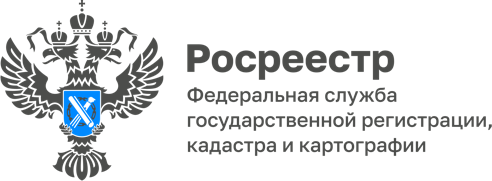 ПРЕСС-РЕЛИЗ26.01.2024Электронная регистрация ДДУ за час  Росреестром перед территориальными органами в 2024 году поставлена задача зарегистрировать 90%  договоров участия в долевом строительстве в электронном виде.В декабре 2023 года Управлением Росреестра по Алтайскому краю достигнут показатель прошлого года – 80% ДДУ зарегистрировано  электронно.Напомним, что 1 июня 2023 в Управлении внедрен пилотный проект по регистрации ДДУ, поступивших в электронном виде, за 1 час.В настоящее время лидером по количеству обращений за регистрацией в электронном виде является крупнейший застройщик Алтайского края – ГК «Алгоритм». 100% ДДУ этого застройщика в 2023 году представлены в Росреестр в электронном виде. Данный показатель свидетельствует не только о высоком уровне цифрового развития данной компании, но и о заботе и уважении к своим клиентам.  Поскольку взаимодействие с госорганами с помощью цифровых сервисов в удобной дистанционной форме сокращает временные и трудовые затраты клиентов и застройщиков.Кроме того,  активное применение электронных технологий в деятельности профессиональных участников рынка недвижимости способствует эффективной  цифровой трансформации нашего региона. Управление обращает внимание граждан и юридических лиц на пилотные проекты для профессиональных участников рынка недвижимости по электронной регистрации, действующие в Алтайском крае: «Школа электронных услуг»,  «Ипотека за 24 часа», «Регистрация ДДУ за 60 минут», «Электронная регистрация в агентствах недвижимости».В рамках данных проектов заявители получают полный комплекс услуг на территории Алтайского края при сопровождении Росреестра и Роскадастра в максимально сокращенные сроки. 